KEMENTERIAN AGAMA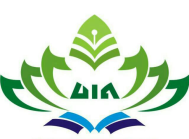 		UNIVERSITAS ISLAM NEGERI  RADEN INTAN LAMPUNG 		FAKULTAS TARBIYAH DAN KEGURUANAlamat: Jl. Letkol H. EndroSuratminSukarame Bandar Lampung Telp. (0721)703260PERSETUJUANJudul Skripsi	:PEMANFAATAN ALAM SEBAGAI MEDIA DAN SUMBER PEMBELAJARAN PAI DI SEKOLAH ALAM LAMPUNGNama		: KURNIAWANNPM		: 1411010324Jurusan		: Pendidikan Agama Islam (PAI)Fakultas		: Tarbiyah dan KeguruanMENYETUJUIUntuk di munaqasyahkan dan dipertahankan dalam Sidang MunaqasyahFakultas Tarbiyah dan Keguruan UIN Raden Intan Lampung Pembimbing  I					Pembimbing  II                   Dr.H.M. Akmansyah, M.A.				Hj. Siti Zulaikhah, M.AgNIP.197003181998031003 				NIP.197506222000032001MengetahuiKetua Prodi PAIDrs. Sa’idy, M.Ag NIP. 196603101994031007KEMENTERIAN AGAMA		UNIVERSITAS ISLAM NEGERI  RADEN INTAN LAMPUNG 		FAKULTAS TARBIYAH DAN KEGURUANAlamat: Jl. Letkol H. EndroSuratminSukarame  Bandar Lampung  Telp. (0721) 703260PENGESAHANSkripsi dengan judul: PEMANFAATAN ALAM SEBAGAI MEDIA DAN 	     SUMBER PEMBELAJARAN PAI DI SEKOLAH 	     ALAM LAMPUNGDisusun oleh: KURNIAWAN, NPM. 1411010324, Jurusan Pendidikan Agama Islam, telah diujikan dalam sidang Munaqasyah Fakultas Tarbiyah dan Keguruan pada hari/tanggal: Jum’at 11 Oktober 2019, pada pukul 15:00-17:00 WIB, tempat: Ruang Sidang  PAI. TIM MUNAQASYAHKetua	: Dr. Eti Hadiati, M.Pd	(...……….…..) Sekretaris	: Dr. Sunarto, M.Pd.I	(……....……..)PengujiUtama	: Syofnidah Ifrianti, M.Pd	(....…………..)PengujiPendamping I	: Dr.H.M. Akmansyah, M.A	(.………….....)PengujiPendamping II	: Hj. Siti Zulaikhah, M.Ag	(...…………...)Mengetahui,Dekan Fakultas Tarbiyah dan KeguruanProf. Dr. Hj. Nirva Diana, M.PdNIP. 196408281988032002